УтверждаюНачя	авлепия обрязовяниа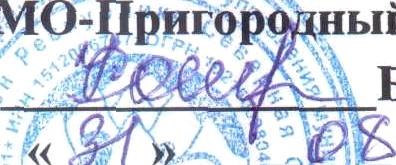 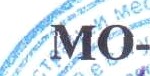 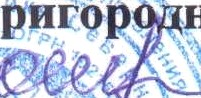 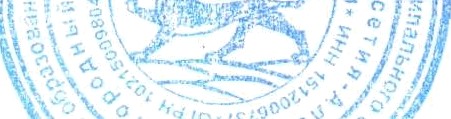 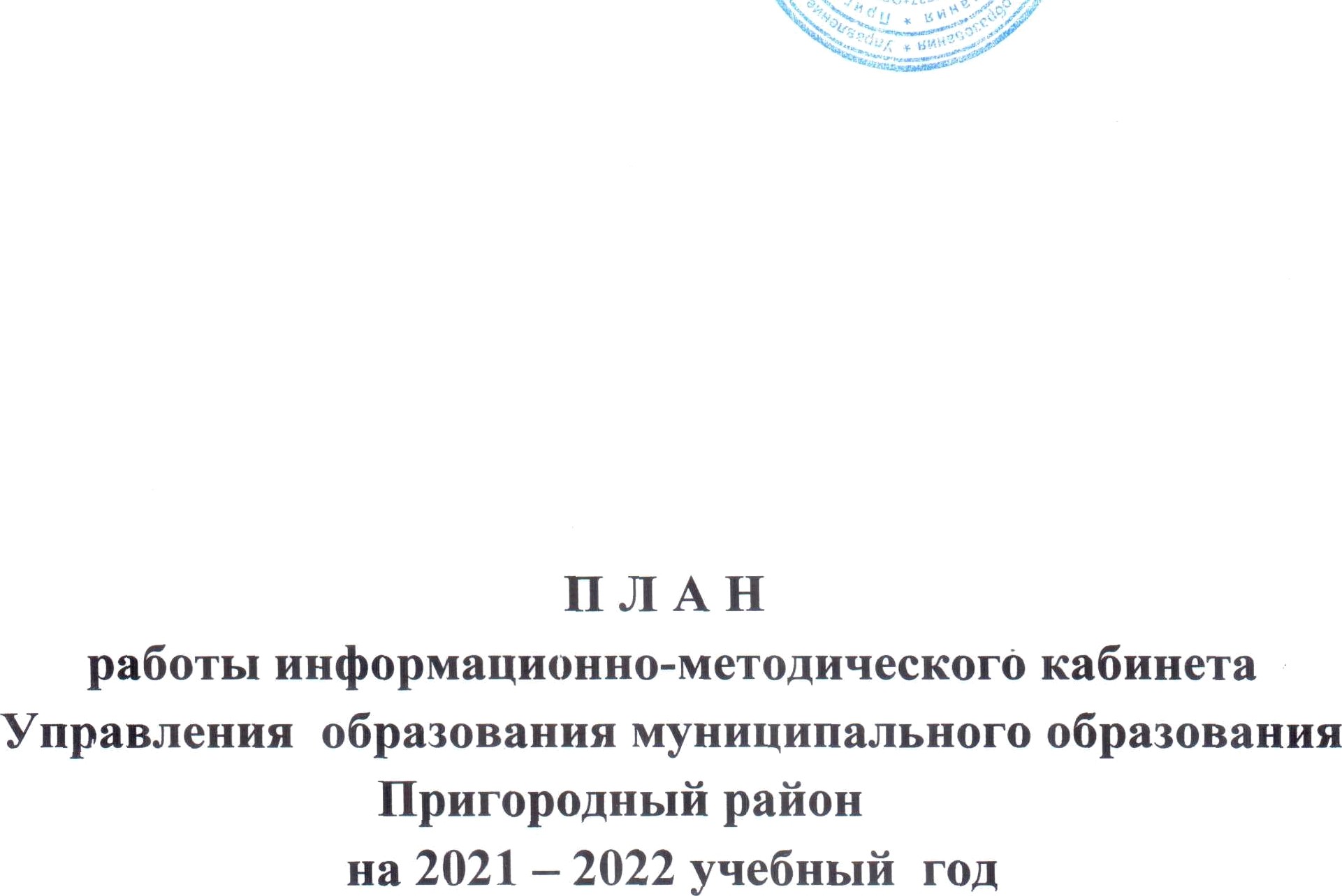 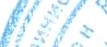 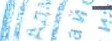 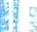 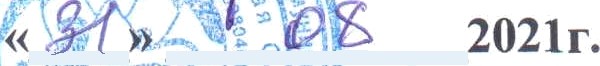 с. ОктябрьскоеПЛАН РАБОТЫ МЕТОДИЧЕСКОГО КАБИНЕТА НА 2021-2022 УЧЕБНЫЙ ГОДТема методической работы района:«Совершенствование профессионального мастерства учителя как основа формирования компетентности обучающихся»Цель: содействие развитию профессиональной компетентности педагогов.Направления работы муниципальной методической службы:организация деятельности методической службы по совершенствованию системы непрерывного обучения педагогических кадров через курсовую подготовку, работу РМО, внедрение достижений науки и актуального педагогического опыта в практику работы образовательных организаций;осуществление мониторинга организации и содержания методической работы в образовательных организациях, разработка рекомендаций по ее совершенствованию и оказание адресной методической помощи;методическое сопровождение инновационной деятельности;методическое сопровождение реализации федеральных государственных образовательных стандартов дошкольного образования, начального общего, основного и среднего общего образования, образования детей с ОВЗ и УО;оказание поддержки и помощи педагогическим и руководящим работникам образовательных организаций в проведении итоговой аттестации учащихся 9, 11 классов;повышение квалификации педагогических работников и их дополнительного профессионального образования с учётом требований профессионального стандарта педагога;организационно-методическая помощь и консультирование педагогов, претендующих на присвоение квалификационной категории;совершенствование практики наставничества и иных форм сопровождения, способствующих успешной профессиональной адаптации и закреплению на рабочем месте молодых педагогов.оказание адресной информационной, методической поддержки школам с признаками необъективных результатов.Задачи:содействие развитию муниципальной системы образования;содействие функционированию и развитию образовательных организаций дошкольного и общего образования (в том числе дополнительного образования детей);оказание поддержки образовательным организациям в освоении и введении в действие государственных образовательных стандартов общего и дошкольного образования;оказание	помощи	в	развитии	творческого	потенциала	педагогических	работников образовательных организаций через конкурсное движение;создание	условий	для	организации	и	осуществления	повышения	квалификации педагогических и руководящих работников образовательных организаций;оказание учебно-методической поддержки всем участникам образовательного процесса;содействие в выполнении целевых федеральных, региональных и муниципальных программ образования, воспитания.Информационно-аналитическая деятельностьОрганизационно-методические мероприятияОрганизация и проведение семинаровСеминары для заместителей директоров по учебно-воспитательной работе и заместителей директоров по воспитательной работеТематический контрольМетодический советКонсультационная деятельностьОрганизация и проведение мероприятий№п\пМероприятияСрокиОтветственные1.Мониторинг профессиональных и информационныхпотребностей педагогических работников.в течениеучебного годаметодистыИМК2.Обновление	базы	данных	о	педагогических работниках-участниках РМО.сентябрь-октябрьметодисты ИМК,руководители РМО3.Изучение,	обобщение	и	распространение актуального педагогического опыта.в течение учебного годаметодисты ИМК,руководители РМО4.Изучение,	анализ	состояния	результативности знаний обучающихся при ГИА за курс средней(полной) и основной школы.июньметодисты ИМК5.Формирование заявки на курсовую подготовку наследующий учебный год.июньДжатиева ЛВ,методисты ИМК6.Прогнозирование, планирование и повышение квалификации и профессиональной переподготовки педагогических и руководящих работников ОО, ДОУ оказание им информационно-методической помощи в системе непрерывного образования.в течение учебного годаметодисты, руководители РМО7.Обеспечение повышения квалификации сотрудников и педагогов Центров образования цифрового и гуманитарного профилей «Точка роста»  по направлениям «Информатика», «ОБЖ», «Технология», «Химия», «Физика», «Биология»в течение учебного годаКачмазова М.П.7.Отчёты	по	курсовой	подготовке	педагоговобразовательных учреждений района.в течениеучебного годаДжатиева ЛВ,методисты ИМК9.Анализ результатов освоения воспитанниками ДОУпрограмм по итогам года, выявление динамики.октябрьХетагурова Д.10.Анализ кадрового и методического обеспечения реализации курса ОДНКНР и ОРКСЭ  ОО района.в течение годаДжатиева Л.В.11.Анализ обеспечения учебной литературойв течение годаДжатиева Л.В.12.Мониторинг готовности ДОО к реализации ООПДО в новом учебном годусентябрьХетагурова Д.В.13.Мониторинг заполнения регионального сегмента общедоступного навигатора по дополнительнымобщеобразовательным программамв течение учебного годаКачмазова М.П.14Мониторинг функционирования работы оборудования по федеральному проекту «Успех каждого ребенка» и «Цифровая образовательная среда»в течение учебного годаКачмазова М.П15Мониторинг  организации предпрофильного и профильного обучения в 9-11классахсентябрьДжатиева Л.В.Наименование мероприятияСроки исполненияОтветственный1.Обеспечение пакетом нормативных документов ОО района по организации методической работына 2020-2021 учебный годСентябрьДжатиева Л.В.,Хетагурова Д.В.2.Изучение		запросов,		методическое сопровождение и оказание практической помощи:	молодым	специалистам, педагогическим работникам в период подготовки к аттестации, в межаттестационной имежкурсовой периоды.в	течение учебного годаМетодисты, руководители РМО3.Организация	работы	районных	методическихобъединений.АвгустИМК4.Обновление базы данных педагогов ОО района.СентябрьИМК5.Обновление базы данных молодых педагогов ООрайона.СентябрьДжатиева Л.В.6.Подготовка материалов к публикации на  сайтеуправления образования.В течениегодаИМК7.Методическое	сопровождение	подготовки педагогических работников к проведению ГИАВ течение годаметодисты, руководителиРМО8.Анализ деятельности районных методических объединений, составление планов августовских методических секций.Июнь- августРуководители РМО,ИМК9.Изучение учебных программ и нормативных документов по обновлению содержания образования,	инструктивных		писем, регламентирующих		преподаваниеобразовательных областейПостоянноИМК10.Составление	анализа	методической	работытекущего учебного года и составление плана работы РМК на следующий учебный годМай- августИМК11.Организация участия педагогических работников в вебинарах, региональных, межмуниципальных конкурсах профессионального мастерства, конференциях,	семинарах,	выездныхпроблемных семинарахВ течение годаИМК12.Проведение	мониторинга	ОО	района	пообеспеченности учащихся учебниками за счет средств областных субвенцийВ течение годаДжатиева Л.В.13Мониторинг  укомплектованности дошкольных учрежденийсентябрьХетагурова Д.В.14Мониторинг охвата детей дошкольного возраста услугами дошкольного образованияоктябрь  июньХетагурова Д.В.15.Организация и проведение  школьного и    муниципального этапа ВсОШ.сентябрь,ноябрьМетодическийкабинет16.Участие в организации и проведении районных конкурсов, фестивалей для учащихся:в течение годаметодисты17Мониторинг готовности детей к школьному обучению.апрельХетагурова Д.В.№Название мероприятияСрокиОтветственный1.«Актуальные проблемы филологического образования в новом учебном году»сентябрьСугаева Е.В.Дымская Н.А.2.Результаты оценочных процедур и иных мероприятий «Дорожной карты» по подготовке к ГИА. Адресные (точечные) мероприятия, направленные на преодоление неуспешности. Работа со ШНОР.ноябрьСугаева Е.В.Дымская Н.А.3.Обобщение опыта работы учителей по подготовке ЕГЭ: «Индивидуальная работа с учащимися по подготовке к итоговой аттестации»; «Работа со слабоуспевающими и учащимися группы «риска» по подготовке к итоговой аттестации».февральСугаева Е.В.Дымская Н.А.4.«Эффективные технологии, формы и приемы работы на уроке как ресурс качественной подготовки выпускников к итоговой аттестации»Об итогах проведения мониторинговых работ (ВПР)апрельСугаева Е.В.Дымская Н.А.5.«Круглый стол» Система оценки достижения планируемых результатов освоения основной образовательной программы основного общего образованияСамоотчеты учителей и прогноз результатовмайСугаева Е.В.Дымская Н.А.6.Методическое совершенствование профессиональной компетенции учителя ИЯ в обучении устной речидекабрьКолижук Л.В.Сугаева Е.В.7.Системно-деятельностный подход как методологическая основа деятельности учителя при формировании и развитии коммуникативной компетенции учащихся при подготовке к ВПР.февральКолижук Л.В.Сугаева Е.В.8.Развитие коммуникативных умений и навыков при обучении учащихся всем видам речевой деятельности при подготовке к ОГЭ и ЕГЭ. Ответственный: учитель английского языкаапрельКолижук Л.В.Сугаева Е.В.9."Стратегические цели и актуальные задачи повышения качества образования ".сентябрьДжатиева Л.В.Кусей Л.А10."Дифференциация и индивидуализация обучения как условие повышения качества образования"ноябрьДжатиева Л.В.Кусей Л.А11.«Образовательная подготовка учащихся с позиций современных требований к обучению»январьДжатиева Л.В.Кусей Л.А12.«Эффективная подготовка учащихся 9 и 11 классов к ГИА в 2022 году. Способы решения сложных экзаменационных задач ЕГЭ».мартДжатиева Л.В.Кусей Л.А13.«Концепция преподавания химии как основа совершенствования профессиональных компетентностей учителя и обеспечения высокого качества»сентябрьХубецова Д.Т.Бестаева А.А.14.«Организация дифференцированного обучения школь-ников с разным уровнем предметной подготовки» (по темам и результатам ВПР)декабрьХубецова Д.Т.Бестаева А.А.15.«Химический эксперимент как средство повышения интереса учащихся к изучению предмета»февральХубецова Д.Т.Бестаева А.А.16.«Предупреждение и коррекция типичных ошибок и затруднений при изучении содержания учебного предмета «ХИМИЯ»»апрельХубецова Д.Т.Бестаева А.А.17.Перспективы развития предметов биология в условиях реализации ФГОСсентябрьХубецова Д.Т.Онда Е.Н.18.Особенности работы с одаренными и слабоуспевающими учащимися в условиях реализации ФГОС. ноябрьХубецова Д.Т.Онда Е.Н.19.Формирование профессиональных компетенций педагога как инструмент повышения качества образования. Работа с заданиями ВПР, ОГЭ и ЕГЭ вызывающи затруднения у учащихся.январьХубецова Д.Т.Онда Е.Н.20.Инновации учителей-предметников: опыт и перспективы их развития.мартХубецова Д.Т.Онда Е.Н.21.«Проектная и исследовательская деятельность как способ формирования метапредметных результатов обучения в условиях реализации ФГОС».апрельХубецова Д.Т.Онда Е.Н.22.«Современный учитель - навигатор в цифровой школе» ноябрьДжатиева Л.В.Еременко О.А.23.«Информационно-технологическое образование: от новых компетенций педагога к формированию конкурентоспособных преимуществ выпускника»январьДжатиева Л.В.Еременко О.А.24.«Особенности решения задач повышенного и высокого уровня сложности по информатике, включенных в экзаменационные задания ГИА».мартДжатиева Л.В.Еременко О.А.25.«Использование современных образовательных технологий в учебно-воспитательном  процессе»ноябрьДжатиева Л.В.Пхалагова Л.И.26.«Проблемные ситуации и пути их создания на уроке в начальной школе»февральДжатиева Л.В.Пхалагова Л.И.27.«Педагогические условия использования информационно-коммуникационных технологии в начальной школе»майДжатиева Л.В.Пхалагова Л.И.28.Метапредметный подход на уроках общеобразовательного цикла.декабрьДжаджиева Ф.А.Серверева С.Н.29.Цифровизация в системе гуманитарного образованияфевральДжаджиева Ф.А.Серверева С.Н.30.Система оценки достижения планируемых результатов освоения основной образовательной программы основного общего образованияапрельДжаджиева Ф.А.Серверева С.Н.31.«Профессиональное саморазвитие учителя музыки через систему работы с одаренными детьми»октябрьВисич Е.Н.32.«Совершенствование профессиональной компетентности педагога для реализации ФГОС по предмету»  ноябрьВисич Е.Н.33.Раскрытие индивидуальных особенностей обучающихся, обеспечение возможности их самоопределения и самореализациифевральВисич Е.Н.34.«Развитие скоростных качеств на уроках легкой атлетики»ноябрьЖуравлева Е.Н.35.«Обучение элементам акробатики на уроках гимнастики».  декабрьЖуравлева Е.Н.36.«Развитие координационных способностей на уроках спортивных игр».мартЖуравлева Е.Н.37.«Развитие скоростно-силовых способностей».апрельЖуравлева Е.Н.38.«Профилактика суицидального поведения среди подростков»февральХубецова Д.Т.Тавасиева М.К.39«Содержание и организация обучения физике в условиях реализации ФГОС среднего общего образования. ноябрьДжатиева Л.В.Белеенко Г.А.40Особенности работы с  текстами физического содержания – интерпретация  информации  физического содержания, ответы на вопросы с использованием  явно и неявно заданной информации; применение информации из текста при решении учебно - практических задач- задания №19, 20, 21февральДжатиева Л.В.Белеенко Г.А.41«Контроль и оценка результатов учебной деятельности учащихся.  Система оценивания. Формы и методы итогового контроля (тестирование, собеседование, творческие отчеты).апрельДжатиева Л.В.Белеенко Г.А.42Обучение детей осетинскому языку. Развитие речи и познавательное развитие дошкольников.октябрьХетагурова Д.В.43Инновационные технологии в обучении детей изобразительной деятельностиноябрьХетагурова Д.В.44Организация работы по обеспечению безопасного пребывания детей в ДОУ.   Планирование образовательной деятельности по выполнению программы в соответствии с ФГОС ДОфевральХетагурова Д.В.45Методическая мастерская учителей родного языка ноябрьСугаева Е.В.46«Роль смыслового чтения на уроках литературы»январьСугаева Е.В.47«Духовно – нравственное воспитание на уроках родного языка и литературы»апрельСугаева Е.В.№ п/п Содержание Место проведения Сроки Ответственные 1 СЕМИНАРЫ:  СЕМИНАРЫ:  СЕМИНАРЫ:  1 Формирование учебного плана в реализации ФГОС СООИМЦ,МБОУ СОШ№1 с.Октябрьское ИюньДжатиева Л.В.2«Выполнение дорожной карты ШНОРИМЦ,МБОУ СОШ№1 с.ОктябрьскоесентябрьДжатиева Л.В.3Организация работы в классах ранней профильной организацииИМЦ,МБОУ СОШ№1 с.ОктябрьскоеАпрельДжатиева Л.В.№ Проведение  мероприятий,  контроля Место проведения Сроки Ответственный 1 Контроль работы  ШНРО и ШНСУМетодический кабинетоктябрь декабрь 2021 г.Джатиева Л.В.- координатор ШНРО и ШНСУ2Проверка документации по методической работе в ШНРО и ШНСУОО района сентябрь 3Контроль за проведением занятий по  внеурочной деятельности в ШНРО и ШНСУОО района ноябрь5Оказание помощи и контроль за ведением документации в ШНРО и ШНСУОО районадекабрьСпециалисты отдела образования Методический кабинет Сроки ВопросыМесто проведенияОтветственные СентябрьАнализ деятельности РМК за 2021-2022 год. Основные задачи и направления деятельности методического кабинета на 2020 – 2021 уч.год.ИМЦ ,МБОУ СОШ №1 с.Октябрьское Джатиева Л.В.СентябрьПланирование деятельности ИМК на 2020-2021 уч. год.ИМЦ ,МБОУ СОШ №1 с.Октябрьское Джатиева Л.В.СентябрьО работе районных методических объединений педагоговИМЦ ,МБОУ СОШ №1 с.Октябрьское Джатиева Л.В.ДекабрьО работе по привлечению педагогов в конкурсах педагогического мастерстваИМЦ ,МБОУ СОШ №1 с.Октябрьское Сугаева Е.В.ДекабрьОб итогах методическо-консультативной помощи ШНОРИМЦ ,МБОУ СОШ №1 с.Октябрьское Кумаритова Л.Т.Март«Организация профориентационной работы в рамках образовательного процесса»ИМЦ ,МБОУ СОШ №1 с.Октябрьское Коцур Н.А.МартОб итогах деятельности Консультативных пунктов по оказанию психолого-педагогической, методической и консультативной помощи родителям несовершеннолетних детей ИМЦ ,МБОУ СОШ №1 с.Октябрьское Хубецова Д.Т.МайИтоги деятельности РМО в 2020-2021 учебном году. Основные направления деятельности РМО в 2021-2022 учебном году учителей-предметниковИМЦ ,МБОУ СОШ №1 с.Октябрьское Джатиева Л.В.Руководители РМОМайИнформация о прохождении курсовой подготовки руководящих и педагогических работников районаИМЦ ,МБОУ СОШ №1 с.Октябрьское Сугаева Е.В.№п\пМероприятияСрокиОтветственные1.Организация	консультационной	работы	для педагогических работников и руководителей ОУв течениеучебного годаМетодисты ИМК2.Организация	консультационной	работы	для молодых специалистов.в течение учебногогодаИМК3.Осуществление методической помощи по подготовке материалов для участия педагогов в районных и республиканских  конкурсах педагогического мастерства: «За нравственный подвиг учителя», «Педагогический дебют», «Лучший учитель года», «Воспитатель года» и т.дВ течение годаМетодисты ИМК4.Организация	выездов	с	целью	оказанияметодической помощи ШНОРВ течениегодаДжатиева Л.В,рабочая группа5.Методические консультации для педагогов по подготовке выпускников к написанию сочинения на ЕГЭ (согласно демоверсии 2021 г)В течение первого полугодияДымская Н.А.,руководители ШМО6.Методические консультации для педагогов по подготовке обучающихся к участию во Всероссийском конкурсе сочиненийсентябрьДымская Н.А.,руководители ШМО7Методическое сопровождение выполнения образовательной программы в дошкольных группах детских садов.в течение годаХетагурова Д.В.8.Консультации  для  педагогов ДОУ по вопросам календарного планирования образовательного процесса.в течение годаХетагурова Д.В.9.Консультирование специалистов, ответственных за мероприятия по внедрению общедоступного навигатора, руководителей учреждений дополнительного образования по работе с муниципальным сегментом навигатора дополнительного образования детейв течение годаКачмазова М.П.№Название мероприятиясроки ОтветственныйПодготовка и проведение районных мероприятий, посвящённых 162-летию К. ХетагуроваоктябрьСугаева Е.В. Участие в  грантовом  конкурсе по поддержке мероприятий, посвящённых актуальным вопросам сохранения и развития родных языков народов РФпо графикуСугаева Е.В.Участие в Фестивале сочинений «Рус-Фест»сентябрьСугаева Е.В.Участие в проекте «Гордость нации - 2021сентябрьСугаева Е.В.Участие в республиканском конкурсе методических разработок «Методическая копилка»по графикуСугаева Е.В. Участие в конкурсе Межрегиональный учителей родных языков «Мы разные, мы равные»по графикуСугаева Е.В.Муниципальный этап конкурс чтецов «Мастер осетинского художественного слова»;по графикуСугаева Е.В.Поэтическая акция «Цæйут, æфсымæртаураттæмнæкъухтæ!»;по графикуСугаева Е.В.